谷小城同志家庭先进事迹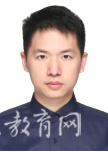 谷小城，男，汉族，1984年2月出生，党员，安徽工商职业学院教师，主持重点人文社会科学项目1项，优秀青年人才项目1项。获全省信息化大赛一等奖，全国信息化教学大赛三等奖，教学能力比赛国赛二等奖。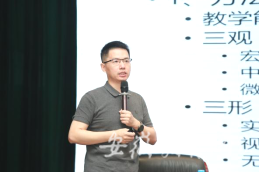 谷小城的外祖父，幼年时期家贫，幸而得到了舅舅的资助（周先庚，美国斯坦福大学心理学毕业，中国实验心理学奠基人，清华大学一级教授），有了读书的机会。当时正值抗战时期，全国的大学都搬迁到了四川盆地，外祖父亦报考了四川大学，每一年徒步沿长江而上，学习经济与统计，毕业后分在报社工作。当地解放后，人民政府成立，外公任来安县人民政府第一科（教育科）科长，主管来安县科教文卫工作。受外公的影响，程家人保持着读书求学的作风，子女四个程文、程合、程思、程众，除了大姨因病早逝外，这几位少年时就是学校品学兼优的好学生，也都不约而同地走上了教育工作岗位的道路。大舅程合先后任安徽贸易学校办公室主任，安徽财贸学院首任党委书记，参与了安徽财贸学院的升格和新校区基建工作；小舅程思，先后任安徽二商校副校长，安徽工商职业学院首任院长，参与了安徽工商职业学院升格和新校区基础建设工作。母亲程众，作为家庭中的幺妹，家庭中两个哥哥聪明、用功且勤奋努力，照顾家庭的担子，就落在了她身上。作为全家的老幺（母亲外号四毛，排行老四），十四岁就担负起了全家日常运转，从日常的买菜做饭收拾屋子，到给同样被打成地富反坏右的外公的同事递“鸡毛信”，小小年纪就锻炼出了做事待人的本事和坚毅不拔的性格。参加工作以后，任安徽省贸易学校教务科教务员，主要负责成人教育工作。80年代到90年代初期，正是中国发展逐步走向正轨的时候，需要大量的干部和专业人才，程众主要负责成人的学历教育，既与蚌埠财贸学院联合办学，为省供销社及下级单位培养干部人才，同时开办短期的会计、物资、统计培训班。高峰时期，每届同时有十余个班级，近千人参与学历和专业成人教育，为供销社系统的干部队伍提升和专业人才培养起到了积极作用。谷小城的曾祖父，是当地有名的私塾先生，所以生了谷小城的爷爷以后，也要他子承父业。谷小城的爷爷当时考取了凤阳师范学校，毕业那年，淮海战役已经打响，祖父旋即参加了华东人民革命大学，成为党的干部。当时安徽分为皖北行署和皖南行署，爷爷在皖北行署开展宣传部工作，在七一年文革时期，下放到全椒县城，担任全椒县高中校长。后来因工作原因调到安徽省省委党校做研究员，同样是安徽资本论研究会的研究员，一直致力于马克思主义政治经济学的研究。谷小城小的时候是爷爷最偏爱的孙子（谷小城父亲是长子，谷小城是长孙），他的童年很多时候是跟着爷爷一起度过，那时候只知道，爷爷有很多书，有很多很厚很厚的书，后来爷爷把这些书传给了谷小城的爸爸，爸爸又把这些书传给了他。他刚工作的那段时间，又把这些旧书翻出来堆在新买的书架上。谷小城小时候，这些书总是他堆积木的玩具，直到工作，才想起拿出来翻一翻，其中对他影响最大的是《毛泽东选集》。那是一套1960年出版的书，小小的25开本，薄薄的四卷，但是一看就不可收拾。后来因为自己从事教师教学能力比赛的工作，他专门搞了一套以毛泽东选集为内容核心，提升教师五大能力的选题，向毛泽东同志学习如何开展调研、逻辑、语言、思考和说教能力，以此来提升教师教学能力。这也是爷爷给他带来的宝贵精神财富。谷小城父亲，同样毕业于师范院校，安徽师范大学（滁州教学点），专业是语文，毕业后就到合肥八中参加工作。谷小城的记忆中，他的每一个暑假都是在试卷和成绩中度过，他的爸爸要改高中试卷，他的妈妈要改成人自考试卷，他的爸爸要登记高中模拟考试的分数，他的妈妈在教务科要算全校的分数。谷小城就负责帮他们改判断题和单选题。父亲像极了爷爷，是一个业务能力极强，但是不苟言笑的人。大概有十年左右的时间，他是合肥八中的语文组组长，同时和一位物理老师（也是高中的班主任）张建老师，化学老师朱老师，组成高中理科重点班三人组，专门负责高中毕业班的教学，也就是每一年都是高三，“所以父亲，他很忙很忙”。谷小城的父亲母亲，爷爷和外公，他们拥有不同的人生经历，但是都几乎在教育战线上以不同的方式，施展着自己的才华和能力。老程家做事细致踏实，善于处理问题，先后走出了三位校级领导（外公、大舅、小舅），四位系部领导（小舅妈、姐姐、表舅、姐夫）；老谷家善于总结思考和提炼，他的曾祖父、爷爷和父亲都是令他尊敬崇拜的优秀教员和教师，在他们的影响下，他继续投身于祖国的教育事业。当下，赶上了新时代中国教育特别是中国职业教育大发展的时期，在这个大发展的年代里，除了向他的父辈，祖辈们学习，谷小城觉得他也有他自己的特长，那就是创新。一岗  教师岗位的探索与磨练在任职的三年时间里，谷小城同志勤奋钻研，先后主持立项了重点人文社会科学一项，优秀青年人才一项，包括MOOC，专业综合改革试点，创客实验室，智慧课堂在内的五项省级质量工程项目，另外主持和参与了四项校级课题，发表三类论文四篇。2016年获得省级信息化大赛一等奖，2017年获得全国信息化教学大赛三等奖，2020年带队获得教学能力比赛国赛二等奖，常年坚守在教学岗位一线。任职期间担任财务管理教研室主任、支部书记，分别获得优秀教研室，优秀党支部，优秀教研室主任，优秀党务工作者等荣誉称号。值得一提的是，2016年信息化大赛省赛一等奖作品，数字之美，图表之道，作为范例作品编写成安徽省职业院校教师信息化教学能力提升教材，在全国范围内发行销售，并以直播课堂的形式，面向全国推广，当日收视率高达两千多人。通过勤奋努力，力争在教学科研管理实践的方方面面做到优秀。一课  网络课程的创新与示范2015年开始，谷小城同志制作的在线课程《表格之道》正式上线网易云课堂。得益于优秀的课程逻辑框架，和完全来自于真实生产生活的企业案例，课程一经上线就好评如潮。从网易全平台所有电子表格类课程的用户数与好评数指标制作成散点图可以看出，表格之道远远优于同类课程。至今仅网易单一平台已经为超过14万学员提供在线课程服务，为此网易云课堂特颁发金云奖网易突出贡献讲师给他，以表彰本课程对于互联网教学领域的推动与影响。互联网课程的经验给了谷小城同志网络课程工作的启发，2015年应中科大图书馆田乐胜馆长的邀请，他以安徽省首批首门职业技能类mooc制作人的身份，多次被邀请在中国科学技术大学向全省教师/教务处处长分享课程制作经验。与此同时，在学生层面，他在校内组织网络课程自学小组，带领该小组学生赴中国科学技术大学、安徽大学、安徽理工大学、科大先进研究院等院校交流互访；将网络课程学习经验，在安徽省高校研究生素养夏令营当中和全省300余位优秀本科生研究生一起分享。在教师层面，考虑到学校教师对于MOOC这一课程资源形式的不熟悉与不了解，谷小城同志发动学习小组义务上门装软件，调参数，送教程，一步到位地解决了教师录课难，上手慢，没人教的三大问题。 受到了学校教师的一致好评。教学管理部门、学生、教师三个层面的推动与分享，促进了我省网络课程的普及，降低了教师从事网络课程制作的难度，以谷小城工作学校为例，三年间总计申报73门MOOC项目，网络课程在各个院系全面开花，助力教育教学蔚然成风。工作推广期间，教育厅和平厅长对网络课程具体工作非常关心，谷小城在中科大当面向和平厅长汇报了本人推广网络课程的思路和方法，之后和平厅长在炮兵学院举办的职成教协会高职分论坛上予以点名表扬，对于他之前的工作，给予了高度评价和肯定。（这一段考虑删除）一业  信息化教学的应用与推广谷小城同志从2017年起，开始担任安徽省职业院校信息化教学专家组副秘书长，主要负责教师参赛培训与教学能力培训。为了响应国家全面推进教育信息化工作的整体部署，提高我省教师信息化教学能力和认知水平，提升省内参赛选手作品质量和大赛成绩，他尝试提出了一体两翼三阶段，四面五环六路径，百校万师百万生的整体培训思路方案。即以教师信息化教学能力提升为主体，以培训驱动、大赛引领为两翼，围绕不同层次、不同程度教师开发三阶段课程体系，实现教师站学校讲台，做企业智囊，变网络红人，成职教模范。同时在“文心”“文脊”“文干”“文眼”“皮囊”参赛能力的五个具体方面系统提升。这一方法成为职业院校教师提升大赛成绩，提高教学能力的重要助推器。仅2017赛季，经过统计，他们通过各类培训、会议、评审、讲座，实现走进中高职本科百所学校，培训一万人次教师，进而依托万人教师影响百万师生的课堂，形成信息化教学走进百校万师百万师生的最终目标。仅以职业院校为例，2017赛季，他们走进省内职业院校达到28所，省外职业院校达到6所，和成百上千的老师成为了好朋友，不仅受邀在省内各处宣传，他们还走出安徽，走向全国。